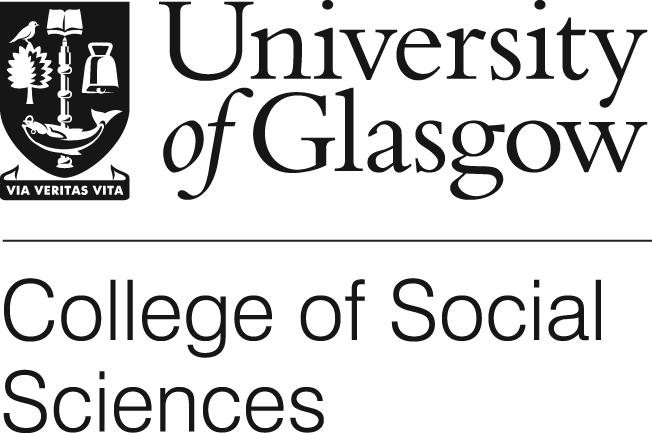 Participant Information Sheet (Pupils)Title of project and researcher detailsTitle:	 		Does Hope Increase Effort? Evidence from IndiaResearcher:		Prateek Chandra BhanSupervisors:		Prof. Sayantan Ghosal Dr. Theodore Koutmeridis Prof. Michele SchweisfurthCourse:		PhD EconomicsWhy are you invited to take partYou are being invited to take part in a research project about primary school students in India. A research project is a way to learn more about something.  You are being asked to take part because the study wants to investigate the role of behaviour in performance.Before you decide if you want to take part, it is important for you to understand why the research is being done and what it will involve. Please take time to read the information on this page carefully and discuss it with your parents/carers/teachers if you wish. Ask me if there is anything that is not clear or if you would like more information. Take time to decide whether or not you wish to take part.What will happen if you take partThe purpose of this study is to find out information on you and your future plans.If you decide to take part, I will ask you some questions about you. I will also ask you to draw a portrait of yourself. You do not have to answer any questions that you don’t want to. This will take about 15 minutes. I will record your answers on a survey questionnaire so that afterwards I can read carefully to what you said. You do not have to take part in this study, and if you decide not to. If, after you have started to take part, you change your mind, just let me know and I will not use any information you have given me.Keeping information confidentialI will keep the information from the questionnaires in a locked cabinet or in a locked file on my computer. When I write about what I have found out, your name will not be mentioned. If you like you can choose another name for me to use when I am writing about what you said. No-one else will know which name you have chosen. Confidentiality will be respected subject to legal and regulatory constraints and professional guidelines.However, if during our conversation I hear anything which makes me worried that you might be in danger of harm, I might have to tell other people who need to know about this. The results of this studyWhen I have gathered all of the information from everyone who is taking part, I will write about what I have learned in my PhD thesis, which is a long essay, which I have to complete for the course I am studying.  This will be read and marked by my teachers at university. I will tell you and the other children who have taken part what I have found out. Review of the studyThis study has been reviewed and agreed by the College of Social Sciences Research Ethics Committee, University of GlasgowContact for further Information If you have any questions about this study, you can ask me, Prateek Chandra Bhan (p.bhan.1@research.gla.ac.uk) or my supervisor, Prof. Sayantan Ghosal (Sayantan.Ghosal@glasgow.ac.uk), Dr. Theodore Koutmeridis (theodore.koutmeridis@ glasgow.ac.uk), Prof. Michele Schweisfurth (Michele.Schweisfurth@glasgow.ac.uk) or the Ethics officer for the College of Social Sciences.  Muir.Houston@glasgow.ac.ukThank you for reading this!